Vážení rodiče, zadané úkoly jsou platné od 6. 4.  2020 do 9. 4. 2020Český jazyk čtení - Živá abeceda str. 112 -115 čtení skupin „SAS, SOS…,LES, LOS… -       stále procvičuj                               - Živá abeceda – str.116 – 117 čtení skupin „LEL, LIL.…“ –na obrázcích hledej dané skupiny slabik – např. meloun - MELČeský jazyk  - jazyková výchova – procvičuj správnou výslovnost probraných hlásek  - O,S,B,U,A, L,M, E, I, P, N - do zavedených sešitů stále  procvičujte  opis, přepis ,diktát probraných malých písmen, slabikČeský jazyk - psaní - procvičování motoriky – uvolňovací cvičení k procvičování využijte     - listy za úkoly          - psaní písmen – písanka SLEPICE  - piš dvoupísmenková spojení  le, li lu   - nácvik psaní dvoupísmenkových spojení „ mi, me“ – písanka MOTÝL  str. 1/43 -  tiskací slabiky vždy přepiš do psacího písma, nepište prosím délku u samohlásek.Str. 1/44 – vybarvi dle pokynůČeský jazyk - komunikační a slohová výchova - s dětmi si povídejte o Velikonocích – zvyky, tradiceVyužít můžete:https://velikonoce.nasesvatky.cz/tradiceČeský jazyk – literární výchova: určitě se ti už podařilo naučit básničku – Duben, celý měsíc si ji procvičuj.Kluci budou určitě doma maminky, babičky, sestřičky na Velikonoční pondělí mrskat, tak se nauč nějakou říkanku – např.Matematika - procvičování sčítání, odčítání v čís. oboru 1 –4, zápis příkladů  ( 1 + 3 = 4)Stále procvičujte s dětmi do sešitu 5 příkladů na sčítání, odčítání do 4, pět příkladů na rozklad čísla 4, porovnávání čísel 1 – 4Pracovní sešit č. 3 – str. 1 - 4, na str. 5 – doplň číselnou řaduMatematika geometrie – procvičujte geometrické tvary trojúhelník, kruh  – rozdíly – větší, menší, nižší, vyšší, stejný.pracovní sešit  číslo 2 - str. 51, 52Prvouka – Velikonoce –  povídali jste si o nich s rodiči v českém jazyce  https://velikonoce.nasesvatky.cz/tradice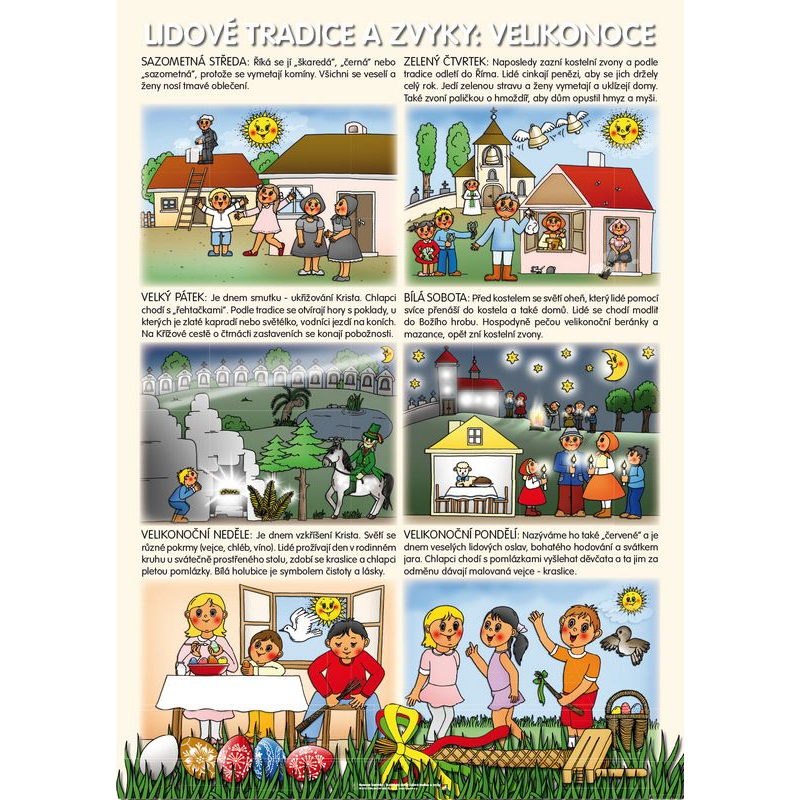 - popiš obrázky týkající se Velikonoc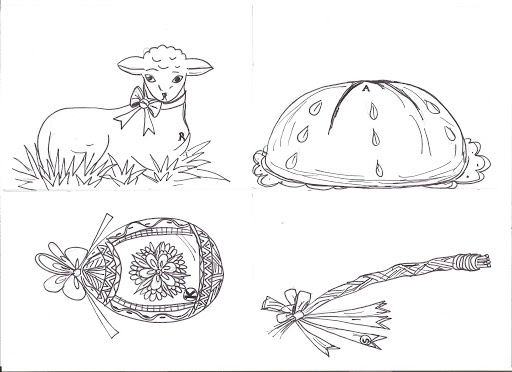 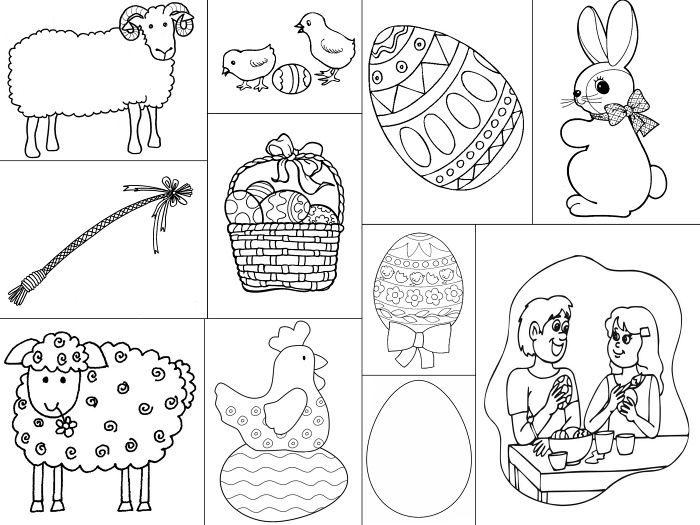 - vybarvi obrázek kraslice (pokud máš možnost, můžeš si jej vytisknout) nebo mi nakresli své velikonoční vajíčko a pošli mi ho na mail.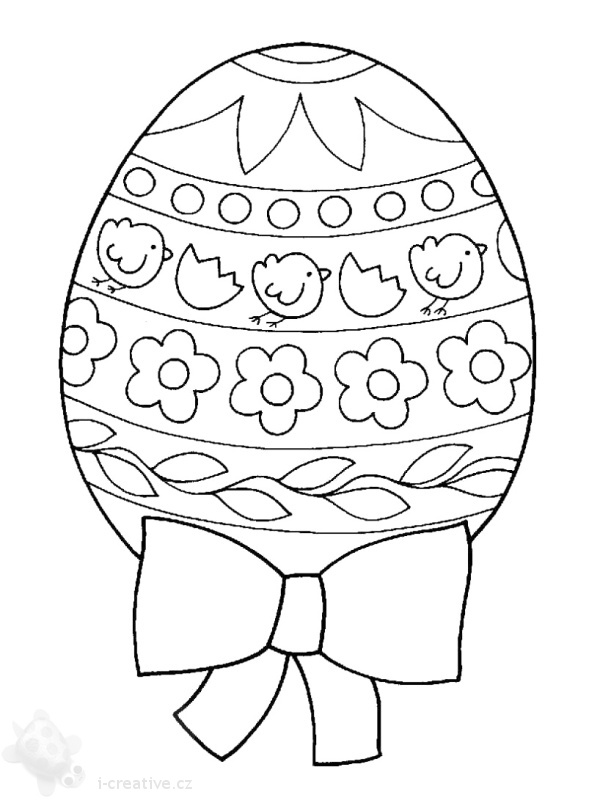 K vytištěníListy na grafomotoriku k vytištění či překreslení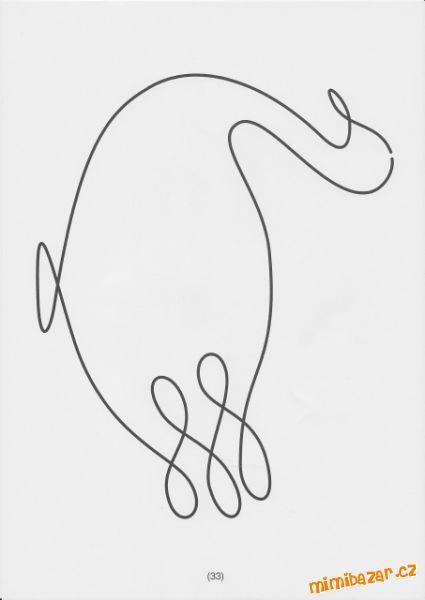 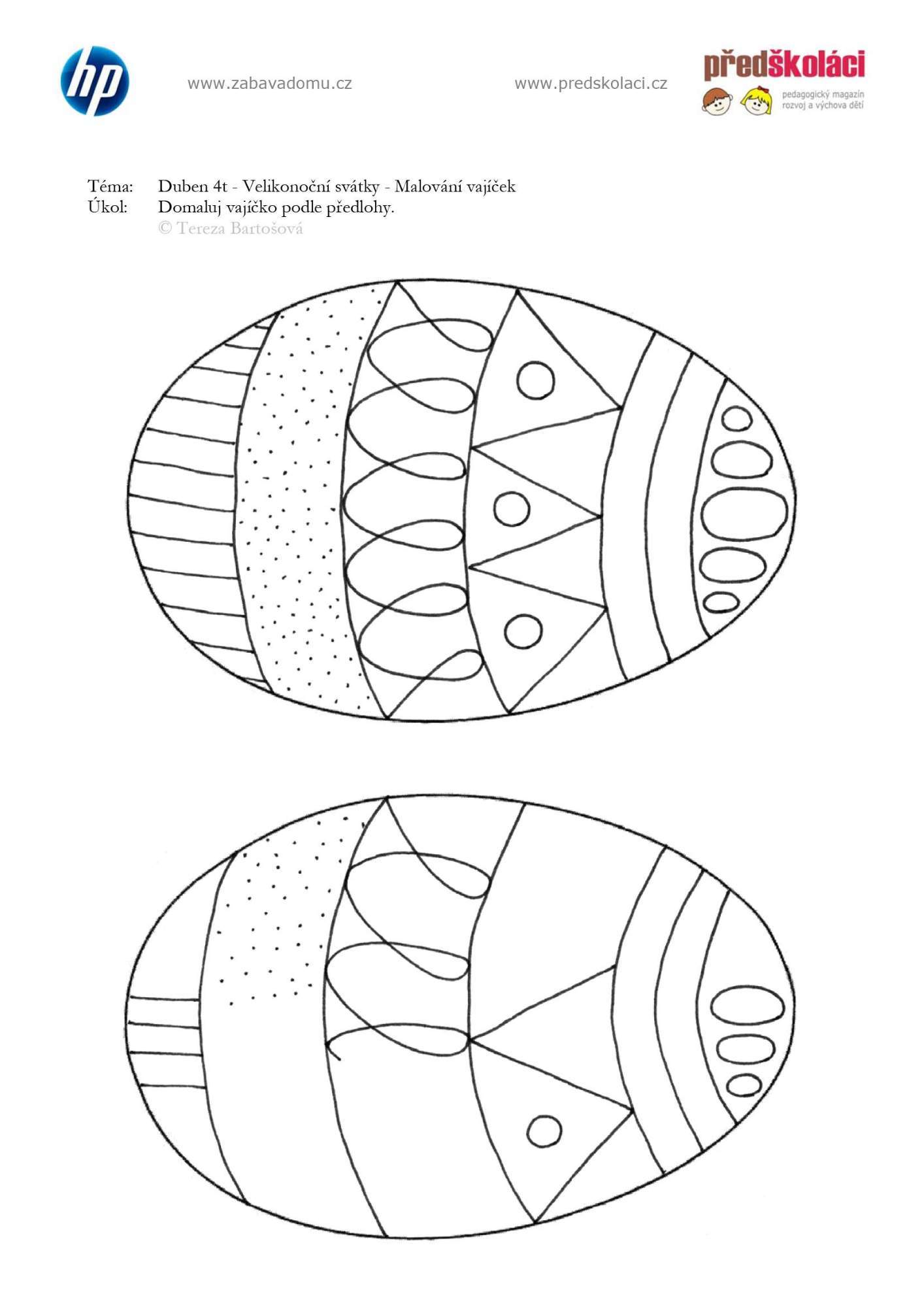 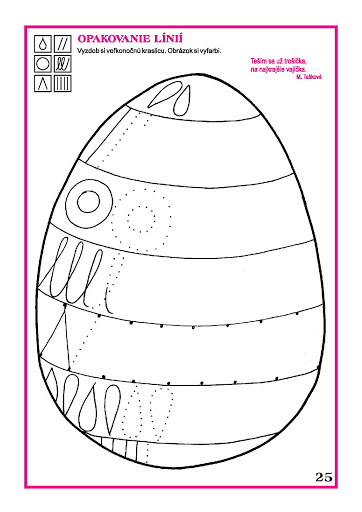 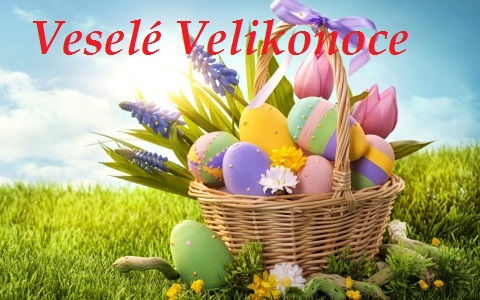 Vám všem pohodové, hlavně klidné Velikonoce a dětem bohatou pomlázku přejí paní učitelka Sabina a paní asistentka ZdeničkaVelikonoční pro holkyKropenatá slepička
snesla bílá vajíčka,
obarvím je, vymaluji,
všechny chlapce podaruji,
pentličky si nastříhám,
na pomlázku jim je dám.Velikonoční pro klukyUpletl jsem pomlázku, je hezčí než z obrázku,
všechny holky, které znám, navštívím a vymrskám.
Než mi dají vajíčko, vyplatím je maličko.